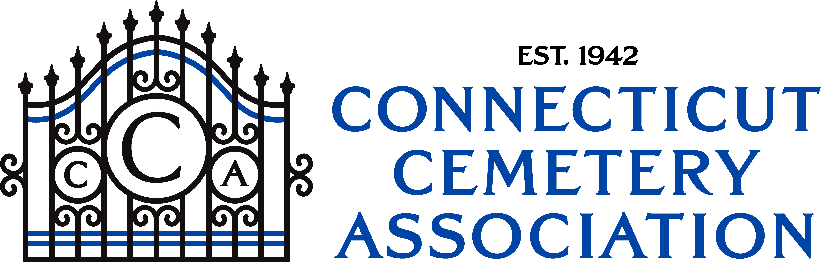 Supplier Membership Application 2024___________________________________________________________________________Name of Contact								Title ___________________________________________________________________________Name of Business							Business Website Address ___________________________________________________________________________Physical Street Address of Business 			City or Town		State 		             Zip Code___________________________________________________________________________Mailing Address, if different 				City or Town		State 		             Zip Code___________________________________________________________________________Phone Number						Email addressCCA Supplier Membership:  Cost $125 (CCA only, no voting rights)Business Representatives who will attend meetings (include email & phone number for each):  ______________________________________________________________________________________________________________________________________________________Briefly Describe Type of Products, Products Represented, or Service Provided:  _________________________________________________________________________________________________________________________________________________________________________________________________________________________________Checks should be payable to: Connecticut Cemetery Association Inc. Completed application and check should be mailed to:  Anthony Puglisi, Treasurer, CCA, c/o Evergreen Cemetery, 769 Ella T. Grasso Boulevard, New Haven, CT  06519.Payment is due on or before January 15, 2024.For questions, please contact Lisa Vaeth, President at 860-978-1435.It is understood and agreed that membership in CCA is conditioned upon adherence to the CCA Constitution, Bylaws, and Code of Professional Conduct. Violations of any of these may result in disciplinary measures imposed by CCA including, but not limited to, expulsion from membership.